16 февраля в Кураловском сельском поселении прошёл семинар глав сельских поселений Спасского муниципального района. В семинаре принимали участие глава района Нугаев К.А., заместитель главы  Тюнёв С.И.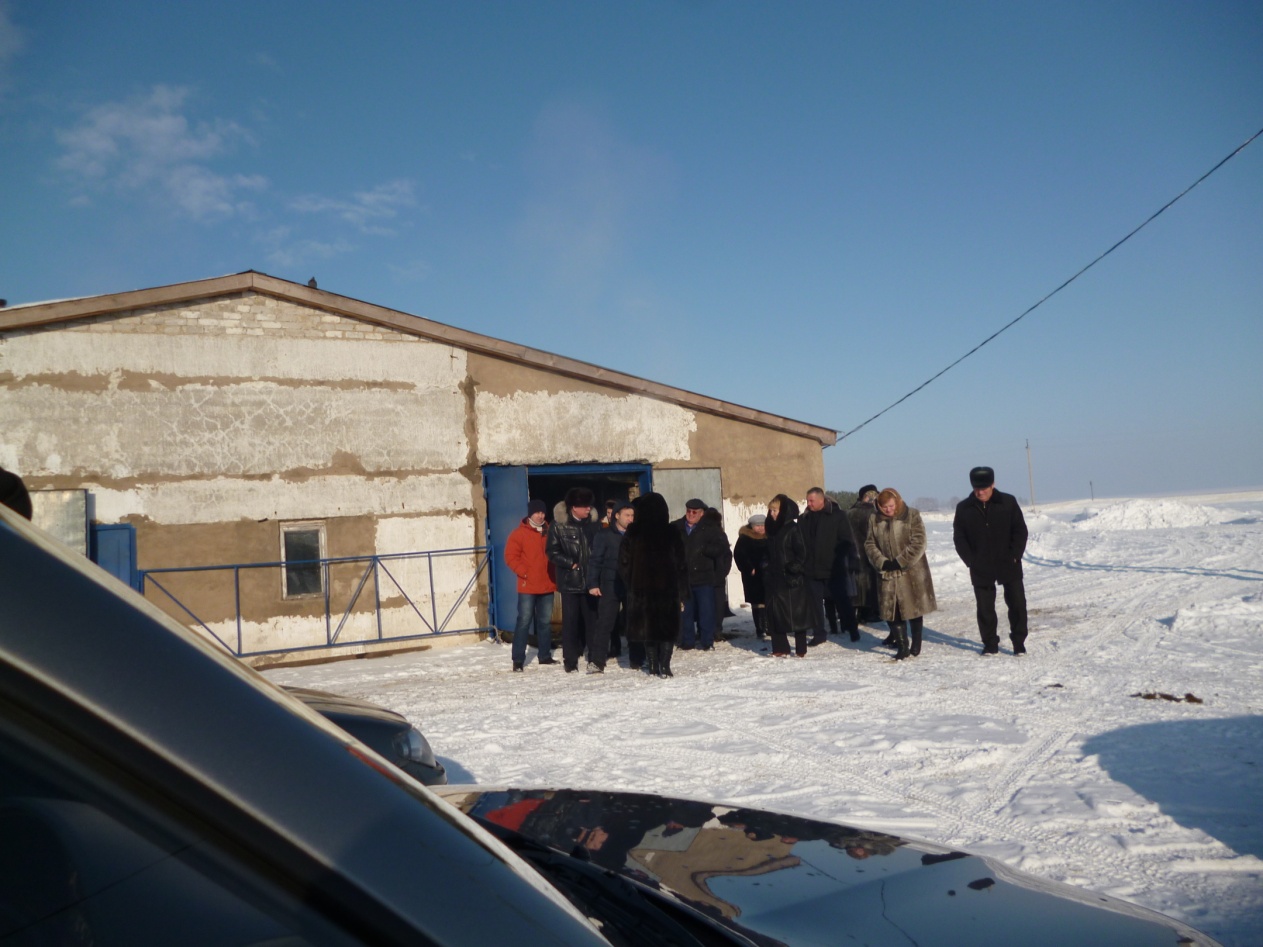 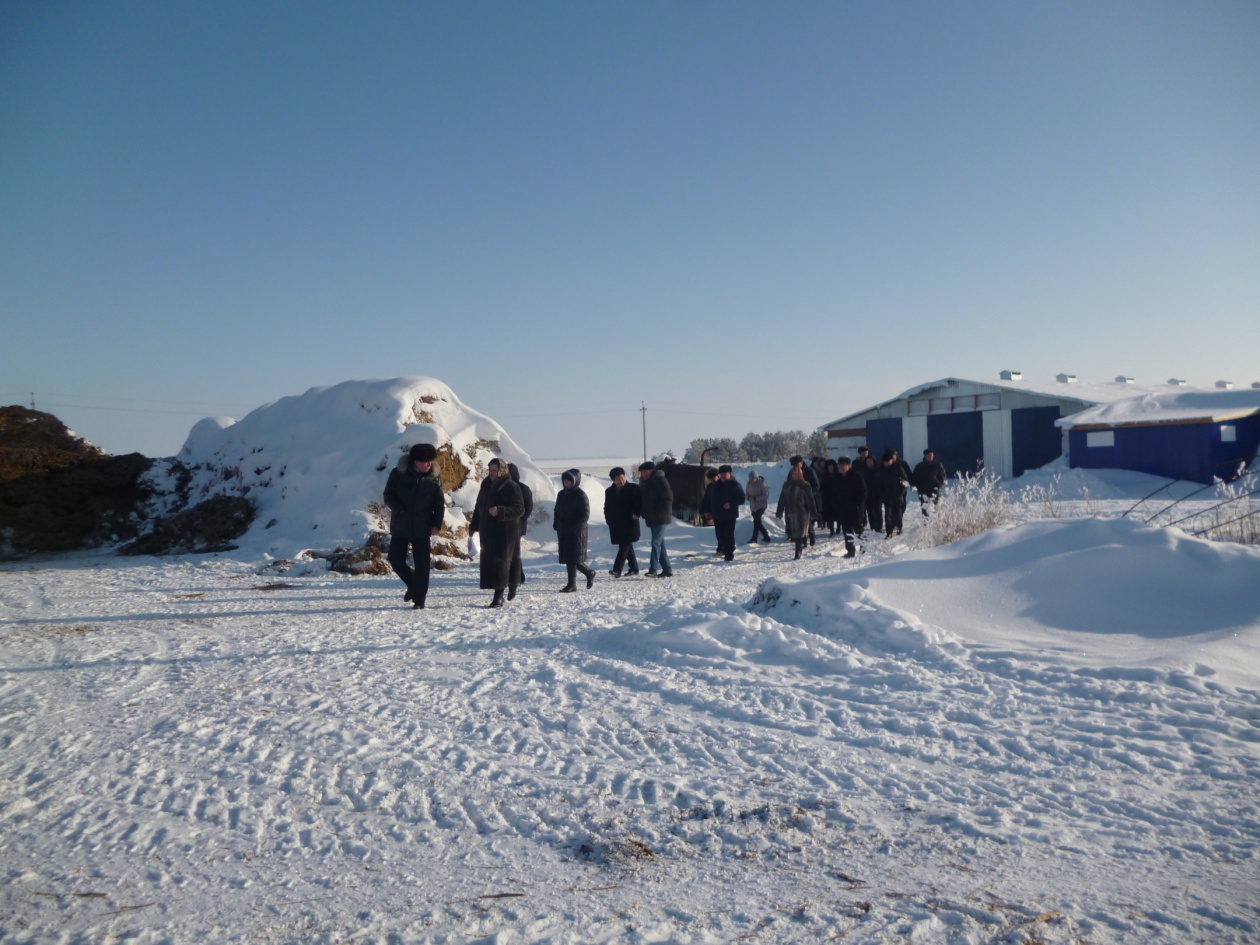 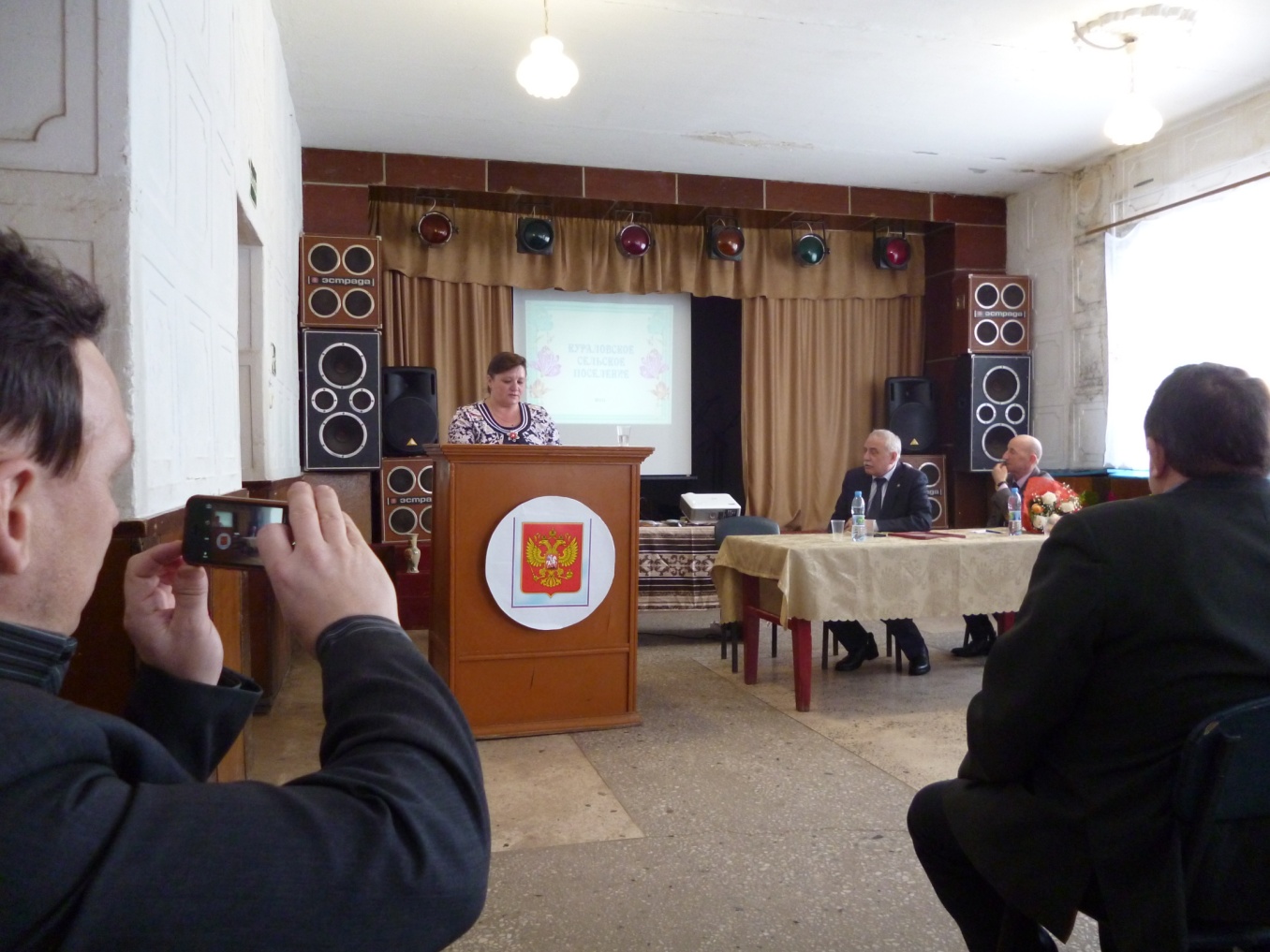 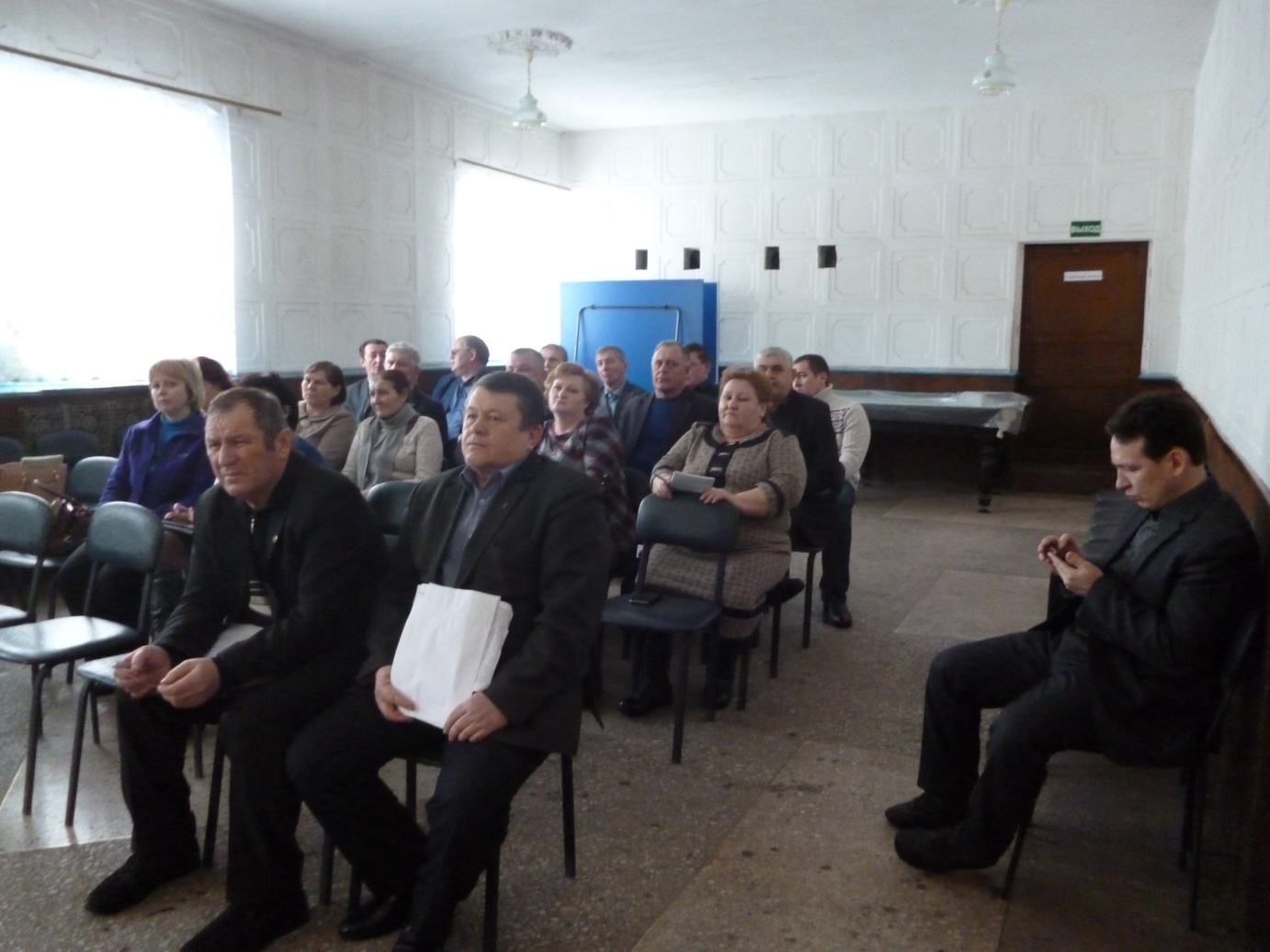 